«16»  октября  2015г.  №  31-Р                                     					О внесении изменений в Плана работыКонтрольно-счетной комиссииУсть-Катавского городского округана 2015  годВ соответствии со статьей 11 Положения о Контрольно-счетной комиссии Усть-Катавского городского округа, утвержденного решением Собрания депутатов Усть-Катавского городского округа от 09.09.2011 №167,РАСПОРЯЖАЮСЬ:1.Внести изменения в План работы Контрольно-счетной комиссии Усть-Катавского городского округа на 2015год:        1.1.Пункты 2.3.5 и 2.3.6. изложить в новой редакции:        1.2.Пункты 2.4., 2.4.1., 2.4.2., 2.4.3., 2.4.4. изложить в новой редакции:         2.Контроль за выполнением настоящего распоряжения оставляю  за собой.Председатель                                                                                  Е.В.Селюнина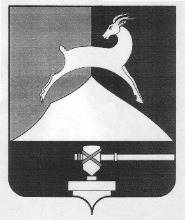               КОНТРОЛЬНО-СЧЕТНАЯ КОМИССИЯУСТЬ-КАТАВСКОГО ГОРОДСКОГО ОКРУГАЧЕЛЯБИНСКОЙ ОБЛАСТИ               . Усть-Катав, Ленина ул., д.47а   тел. (351-67) 2-58-66                                     РАСПОРЯЖЕНИЕ2.3.5.МКУ «Управление по культуре и молодежной политике»октябрь-ноябрьЕ. В. Бочарова2.3.6.МАУ «Многофункциональный центр Усть-Катавского городского округа»ноябрь-декабрьЕ. В. Бочарова2.4.Мероприятие по вопросу соблюдения установленного порядка управления и распоряжения имуществом и перечисления части прибыли МУПп. 5 ч. 2 ст. 9 Закона 6-ФЗ2.4.1.МУП «Автотранспортное предприятие»январь-февральЕ.В.БочароваТ.В.Худоногова2.4.2.МУП «Городская служба благоустройства»июнь-июльЕ.В.Бочарова2.4.3.МП «Городской рынок»июль-августЕ.В.Бочарова2.4.4.МУП «Локон»ноябрьЕ.В.Селюнина